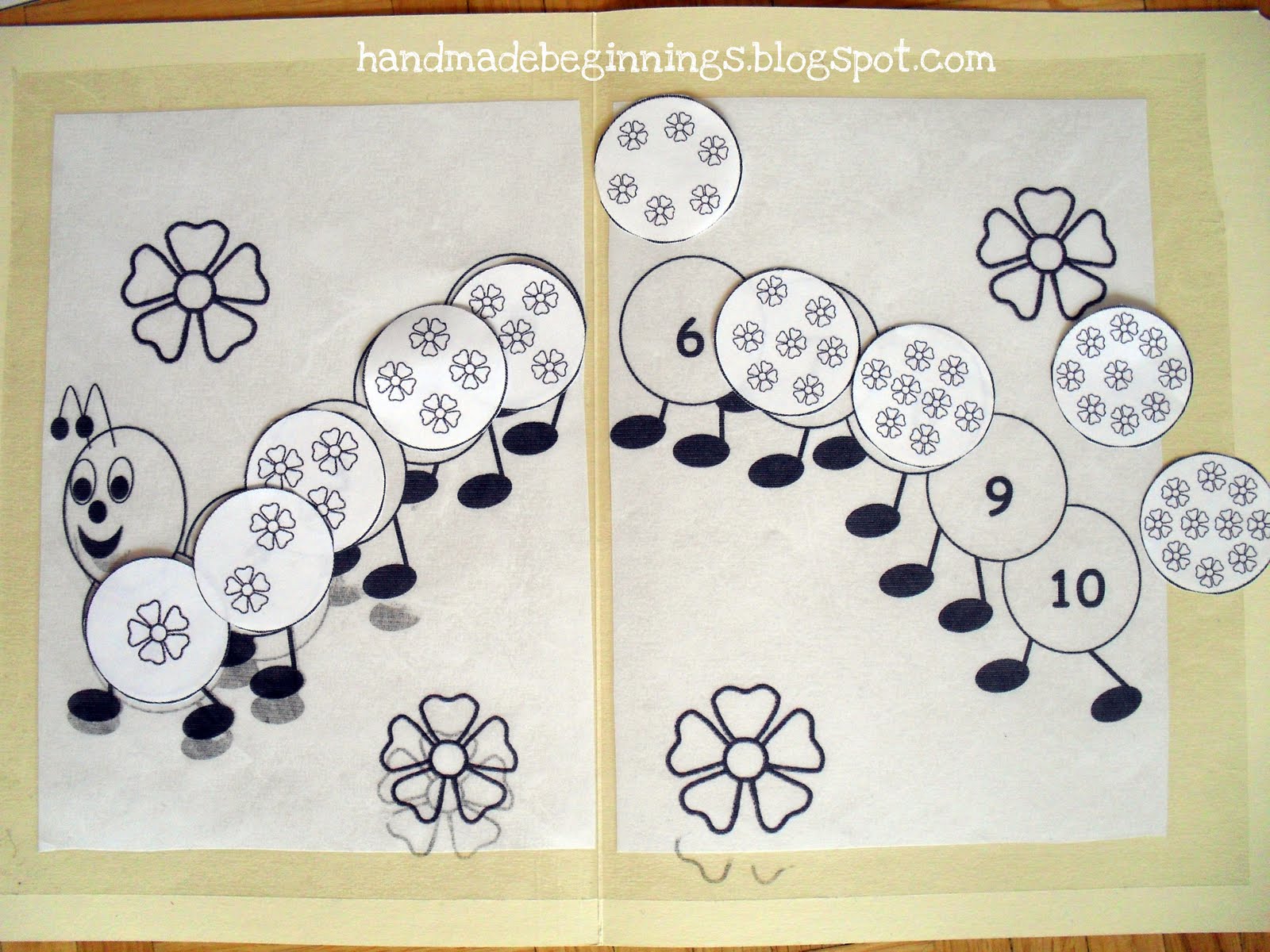 Caterpillar Counting Game   How to play: Count the flowers on each circle. Match the circle to the section on the caterpillar with the corresponding number. 